PROIECT DE DIPLOMĂPROGRAMUL DE STUDII: .......................................................Coordonator științific:                                          Absolvent:.................................................                                     ..........................................			 Braşov, 20XXTITLUL PROIECTULUICUPRINS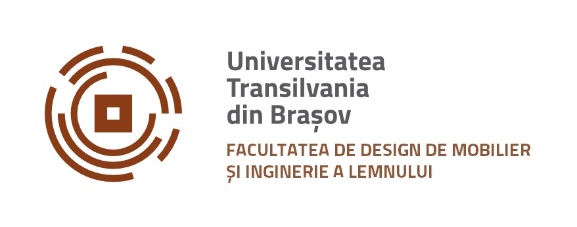 PROIECT DE DIPLOMĂ20XX-20XXNumele si prenumele absolventuluiPag.IntroducereCapitolul 1. ...................Capitolul 2.....................Capitolul 3......................3.1...........3.2............-Bibliografie